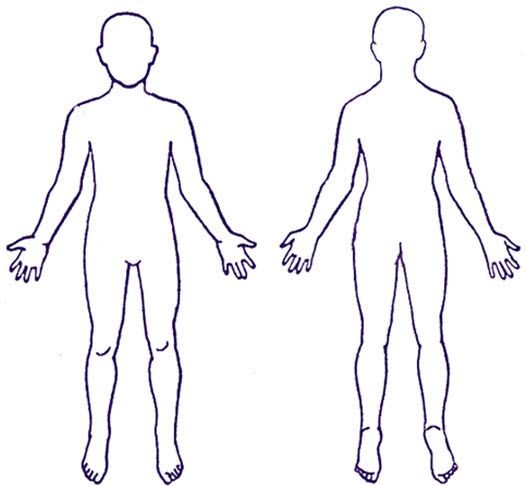 EnglishSpanish / InglésNew Patient Questionnaire for newly arrived migrants in the UKCuestionario para nuevos pacientes inmigrantes recién llegados al Reino UnidoEveryone has a right to register with a GP. You do not need proof of address, immigration status, ID or an NHS number to register with a GP. This questionnaire is to collect information about your health so that the health professionals at your GP practice can understand what support, treatment and specialist services you may need in accordance with the confidentiality and data sharing policies of the National Health Service.    Your GP will not disclose any information you provide for purposes other than your direct care unless: you have consented (e.g. to support medical research); or they are required to do so by law (e.g. to protect other people from serious harm); or because there is an overriding public interest (e.g. you are suffering from a communicable disease). Further information about how your GP will use your information is available from your GP practice.Return your answers to your GP practice.Todo el mundo tiene derecho a inscribirse en un médico de cabecera. Para inscribirse en un médico de cabecera no necesita justificante de domicilio, condición de inmigrante, documento de identidad ni número del NHS (National Health Service, Servicio Nacional de Salud de Inglaterra) El objetivo de este cuestionario es recoger información sobre su salud para que los profesionales de su centro de atención primaria puedan entender qué tipo de apoyo, tratamiento y servicios especializados puede necesitar, de acuerdo con las políticas de confidencialidad e intercambio de datos del National Health Service.    Su médico de cabecera no divulgará ninguna información que usted le proporcione para fines distintos de su atención directa, a menos que: usted haya dado su consentimiento (por ejemplo, para apoyar la investigación médica); o esté obligado a hacerlo por ley (por ejemplo, para proteger a otras personas de daños graves); o porque exista un interés público superior (por ejemplo, si padece una enfermedad transmisible). Para más información sobre el uso que su médico de cabecera hará de sus datos, diríjase a su centro de atención primaria.Devuelva las respuestas a su centro de atención primaria.Section one: Personal detailsApartado uno: Información personalFull name:Nombre y apellidos:Address: Dirección: Telephone number:Número de teléfono:Email address:Dirección de correo electrónico:Please complete all questions and tick all the answers that apply to you.Conteste todas las preguntas y marque todas las respuestas que correspondan.Date questionnaire completed: 1.1Fecha de cumplimentación del cuestionario: 1.2 Which of the following best describes you? Male           	Female   	Other	Prefer not to say	1.2 ¿Cuál de las siguientes opciones le describe mejor? Hombre           	Mujer   	Otros	Prefiero no decirlo	1.3 Is this the same gender you were given at birth?NoYesPrefer not to say	1.3 ¿Es el mismo sexo que le adjudicaron al nacer?NoSíPrefiero no decirlo	1.4 Date of birth: 
Date______ Month _______  Year ______ Fecha de nacimiento: 
Día______ Mes _______  Año ______1.5 Religion:   	Buddhist Christian  	Hindu  		Jewish  	Muslim  	Sikh 		Other religionNo religion1.5 Religión:   	Budista Cristiana  	Hindú  		Judía  	Musulmana  	Sij 		Otra religiónAteo1.6 Marital status:Married/civil partner		Divorced    Widowed		None of the above1.6 Estado civil:Casado/a o pareja de hecho		Divorciado/a    Viúdo/a		Ninguno de los anteriores Sexual Orientation:  Heterosexual (attracted to the opposite sex)	Homosexual (attracted to the same sex)		  Bisexual (attracted to males and females) 	Prefer not to sayOther Orientación sexual:  Heterosexual (atraído por el sexo opuesto)	Homosexual (atraído por el mismo sexo)		  Bisexual (atraído por hombres y mujeres) 	Prefiero no decirloOtros Main spoken language: Idioma principal:  Second spoken language:1.9 Segundo idioma:Do you need an interpreter?   No   Yes  1.10¿Necesita un intérprete?   No   Sí  Would you prefer a male or a female interpreter? Please be aware that interpreter availability might mean it is not always possible to meet your preference.MaleFemaleI don’t mind1.11¿Preferiría un hombre o una mujer intérprete? Tenga en cuenta que, debido a la disponibilidad de intérpretes, no siempre será posible satisfacer sus preferencias.HombreMujerNo me importa1.12 Are you able to read in your own language?NoYesI have difficulty reading1.12 ¿Sabe leer en su propio idioma?NoSíTengo dificultad para leerAre you able to write in your own language?NoYesI have difficulty writing1.13¿Sabe escribir en su propio idioma?NoSíTengo dificultad para escribirDo you need sign language support?NoYes1.14¿Necesita un asistente de lenguaje de signos?NoSíPlease give details of your next of kin and/or someone we can contact in an emergency:Facilítenos los datos de su familiar más cercano o de alguien con quien podamos contactar en caso de urgencia:Section two: Health questionsApartado dos: Preguntas sobre la saludAre you currently feeling unwell or ill?No Yes2.1¿Actualmente se encuentra mal o enfermo?No SíDo you need an urgent help for your health problem?No Yes2.2¿Necesita ayuda urgente para su problema de salud?No SíDo you currently have any of the following symptoms? Please tick all that applyWeight lossCoughCoughing up bloodNight sweatsExtreme tirednessBreathing problemsFeversDiarrhoeaSkin complaints or rashesBlood in your urineBlood in your stoolHeadachePainLow moodAnxietyDistressing flashbacks or nightmaresDifficulty sleepingFeeling like you can’t control your thoughts or actionsFeeling that you want to harm yourself or give up on lifeOther2.3¿Actualmente tiene alguno de los siguientes síntomas? Señale todo lo que correspondaPérdida de pesoTosTos con sangreSudores nocturnosCansancio extremoProblemas respiratoriosFiebreDiarreaDolencias o picores cutáneosSangre en la orinaSangre en las hecesMigrañaDolorÁnimo bajoAnsiedadRecuerdos o pesadillas angustiososDificultad para dormirSiente que no se pueden controlar los pensamientos o acciones propiosSiente que quiere lesionarse o acabar con su vidaOtrosPlease mark on the body image the area(s) where you are experiencing your current health problem(s) 2.4 Marque en la imagen corporal la(s) zona(s) en la(s) que tiene su(s) problema(s) de salud actual(es) Do you have any known health problems that are ongoing?NoYes2.5¿Tiene algún problema de salud conocido y en desarrollo?NoSíDo you have or have you ever had any of the following? Please tick all that applyArthritisAsthmaBlood disorder	Sickle cell anaemia	ThalassaemiaCancerDental problemsDiabetesEpilepsyEye problemsHeart problemsHepatitis BHepatitis CHIV or AIDSHigh blood pressureKidney problemsLiver problemsLong-term lung problem/breathing difficulties Mental health problems  Low mood/depressionAnxietyPost-traumatic stress disorder (PTSD)Previously self-harmedAttempted suicideOther OsteoporosisSkin diseaseStrokeThyroid disease Tuberculosis (TB)Other 2.6¿Padece o ha padecido alguna de las siguientes enfermedades? Señale todo lo que correspondaArtritisAsmaEnfermedad de la sangre	Drepanocitosis	TalasemiaCáncerProblemas dentalesDiabetesEpilepsiaProblemas de visiónProblemas cardíacosHepatitis BHepatitis CVIH o SIDAHipertensiónProblemas del riñónProblemas del hígadoProblemas pulmonares crónicos / dificultad respiratoria Problemas de salud mental  Ánimo bajo / depresiónAnsiedadTrastorno por estrés postraumático (PTSD)Autolesiones anterioresIntento de suicidioOtros OsteoporosisEnfermedad de la pielIctusEnfermedad de la tiroides Tuberculosis (TB)Otros Have you ever had any operations / surgery?NoYes2.7¿Ha tenido alguna operación/cirugía?NoSíIf you have had an operation / surgery, how long ago was this? In the last 12 months 1 – 3 years ago Over 3 years ago2.8Si ha tenido una operación/cirugía, ¿cuánto tiempo hace de esto? En los últimos 12 meses Hace 1-3 años Hace más de 3 añosDo you have any physical injuries from war, conflict or torture?NoYes2.9¿Tiene alguna lesión física por motivos de guerra, conflictos o tortura?NoSíDo you have any mental health problems? These could be from war, conflict, torture or being forced to flee your country?NoYes2.10¿Tiene algún problema de salud mental? Puede ser por motivos de guerra, conflicto, tortura o por verse obligado a huir de su país...NoSíSome medical problems can run in families. Has a member of your immediate family (father, mother, siblings, and grandparents) had or suffered from any of the following? Please tick all that applyCancerDiabetesDepression/Mental health illnessHeart attackHigh blood pressureStrokeOther 2.11Algunos trastornos médicos pueden ser hereditarios. ¿Algún miembro de su familia directa (padre, madre, hermanos y abuelos) ha padecido o padece alguna de las siguientes enfermedades? Señale todo lo que correspondaCáncerDiabetesDepresión / enfermedad de la salud mentalInfarto de miocardioHipertensiónIctusOtros Are you on any prescribed medicines? No  Yes –please list your prescribed medicines and doses in the box belowPlease bring any prescriptions or medications to your appointment 2.12¿Toma medicamentos con receta? No  Sí –enumere los medicamentos recetados y las dosis en la siguiente casillaLleve las recetas y los medicamentos a la consulta Are you worried about running out of any these medicines in the next few weeks? No  Yes   2.13¿Le preocupa quedarse sin alguno de estos medicamentos en las próximas semanas? No  Sí   Do you take any medicines that have not been prescribed by a health professional e.g medicines you have bought at a pharmacy/shop/on the internet or had delivered from overseas?No  Yes –please list medicines and doses in the box belowPlease bring any medications to your appointment 2.14¿Toma algún medicamento que no le haya recetado un médico, por ejemplo, medicamentos comprados en una farmacia / tienda / por internet o que le hayan enviado desde el extranjero?No  Sí –enumere los medicamentos y las dosis en la siguiente casillaLleve los medicamentos a la consulta Are you allergic to any medicines?No   Yes ¿Es usted alérgico a algún medicamento?No   Sí Are you allergic to anything else? (e.g. food, insect stings, latex gloves)? NoYes2.16¿Es alérgico a alguna otra cosa (por ejemplo, alimentos, picaduras de insectos, guantes de látex)? NoSíDo you have any physical disabilities or mobility difficulties? NoYes2.17¿Tiene alguna discapacidad física o dificultades de movilidad? NoSíDo you have any sensory impairments? Please tick all that applyNoBlindnessPartial sight lossFull hearing loss     Partial hearing lossSmell and/or taste problems2.18¿Tiene alguna discapacidad sensorial? Señale todo lo que correspondaNoCegueraPérdida parcial de la vistaPérdida total de la audición     Pérdida parcial de la audiciónProblemas del olfato o del gustoDo you have any learning difficulties?NoYes2.19¿Tiene dificultades de aprendizaje?NoSíIs there any particular private matter you would like to discuss/raise at your next appointment with a healthcare professional? NoYes2.20¿Hay algún asunto privado en particular que le gustaría tratar/plantear en su próxima consulta con un profesional sanitario? NoSíSection three: Lifestyle questionsApartado tres: Preguntas sobre el estilo de vidaHow often do you drink alcohol?	Never	Monthly or less2-4 times per month2-3 times per week4 or more times per weekThere is 1 unit of alcohol in: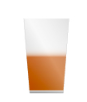 ½ pint glass of beer      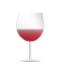 1 small glass of wine     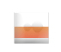 single measure of spirits 3.1¿Con qué frecuencia bebe alcohol?	Nunca	Una vez al mes o menos2-4 veces al mes2-3 veces a la semana4 o más veces a la semanaHay 1 unidad de alcohol en:½ pinta de una jarra de cerveza      1 vaso pequeño de vino     1 medida sencilla de licor How many units of alcohol do you drink in a typical day when you are drinking? 0-23-45-67-910 or morea.¿Cuántas unidades de alcohol toma en un día normal cuando bebe? 0-23-45-67-910 o másHow often have you had 6 or more units if female, or 8 or more if male, on a single occasion in the last year?NeverLess than monthlyMonthlyWeeklyDaily or almost dailyb.¿Con qué frecuencia ha tomado 6 o más unidades si es mujer, u 8 o más si es hombre, en una sola ocasión en el último año?NuncaMenos de una vez al mesUna vez al mesUna vez a la semanaA diario o casi a diarioDo you take any drugs that may be harmful to your health e.g. cannabis, cocaine, heroin?	NeverI have quit taking drugs that might be harmful	Yesc. ¿Toma alguna droga que pueda ser perjudicial para su salud, por ejemplo, cannabis, cocaína o heroína?	NuncaHe dejado de tomar drogas que podrían ser perjudiciales	SíDo you smoke? Never I have quit smokingYes	CigarettesHow many per day? ___________ 
How many years have you smoked for?
_________
TobaccoWould you like help to stop smoking?	Yes	Nod.¿Fuma? Nunca He dejado de fumarSí	Cigarrillos¿Cuántos al día? ___________ 
¿Cuántos años ha fumado?
_________
Tabaco¿Le gustaría tener ayuda para dejar de fumar?	Sí	NoDo you chew tobacco?NeverI have quit chewing tobaccoYese.¿Masca tabaco?NuncaHe dejado de mascar tabacoSíSection four: VaccinationsApartado cuatro: VacunasHave you had all the childhood vaccinations offered in your country of origin?If you have a record of your vaccination history please bring this to your appointment.NoYesI don’t know4.1¿Ha recibido todas las vacunas infantiles que se ofrecen en su país de origen?Si tiene un registro de su historial de vacunación, por favor tráigalo a la consulta.NoSíNo lo séHave you been vaccinated against Tuberculosis (TB)?NoYesI don’t know4.2¿Le han vacunado contra la tuberculosis (TB)?NoSíNo lo séHave you been vaccinated against COVID-19?NoYes		1 dose2 doses3 dosesMore than 3 dosesI don’t know4.3¿Le han vacunado contra el COVID-19?NoSí		1 dosis2 dosis3 dosisMás de 3 dosisNo lo séSection five: Questions for female patients onlyApartado cinco: Preguntas para las mujeres únicamenteAre you pregnant?NoI might be pregnantYesHow many weeks pregnant are you?____________________5.1¿Está embarazada?NoPodría estar embarazadaSí¿De cuántas semanas está embarazada?___________________Do you use contraception?No Yes	What method do you use?Barrier contraception e.g. condoms, gel		Oral contraceptive pillCopper Coil/Intrauterine device (IUD)Hormonal coil/Intrauterine System (IUS) e.g. MirenaContraceptive injectionContraceptive implantOther5.2¿Usa anticonceptivos?No Sí	¿Qué método usa?Anticonceptivos de barrera como condones, gel		Píldora anticonceptiva oralEspiral de cobre / Dispositivo intrauterino (DIU)Espiral hormonal / sistema intrauterino (SIU),  p. ej. MirenaInyección anticonceptivaImplante anticonceptivoOtrosDo you urgently need any contraception?No Yes5.3¿Necesita urgentemente algún método anticonceptivo?No SíHave you ever had a cervical smear or a smear test? This is a test to check the health of your cervix and help prevent cervical cancer.NoYesI would like to be given more information5.4¿Se ha hecho alguna vez una citología vaginal o una prueba de citología? Se trata de una prueba para comprobar la salud del cuello uterino y ayudar a prevenir el cáncer de cuello uterino.NoSíMe gustaría recibir más informaciónHave you had a hysterectomy (operation to remove your uterus and cervix)?NoYes5.5¿Se ha sometido a una histerectomía (operación para extirpar el útero y el cuello uterino)?NoSíAs a female patient is there any particular private matter you would like to discuss/raise at your next appointment with a healthcare professional? NoYes5.6Como paciente femenina, ¿hay algún asunto privado en particular que le gustaría tratar/plantear en su próxima consulta con un profesional sanitario? NoSíIf there is something that you do not feel comfortable sharing in this form and you would like to discuss it with a doctor, please call your GP and book an appointment.Si hay algo que no se siente cómodo compartiendo en este formulario y desea comentarlo con un médico, llame a su médico de cabecera y concierte una cita.